.Restart: End of the first wall to the first 16 countsRestart: End of 3rd wall to the first 16 countsRestart: End of wall 5 Make the first 16 counts[1-8]             Walk forward x2, Rockstep walk back, Walk back x2, Costerstep[9-16]          Jazzbox, Jazzbox ¼ turn[17-24]      Walk side, Rumba x2[25-32]    Walk carry back, Shuffle x2START OVER AND KEEP SMILINGAssociation law 1901 The Wanted Country Dance6 Bd Jourdan - 13014 Marseille - 06.03.54.16.95Mail: thewantedcountrydance@sfr.frWebsite: http://thewantedcountrydance.jimdo.com/Il Avait Les Mots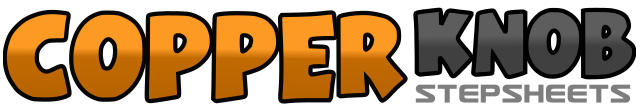 .......Count:32Wall:4Level:Beginner - Non Country.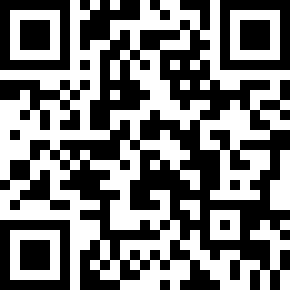 Choreographer:Fabien REGOLI (FR) - February 2013Fabien REGOLI (FR) - February 2013Fabien REGOLI (FR) - February 2013Fabien REGOLI (FR) - February 2013Fabien REGOLI (FR) - February 2013.Music:Il Avait Les Mots - Sheryfa LunaIl Avait Les Mots - Sheryfa LunaIl Avait Les Mots - Sheryfa LunaIl Avait Les Mots - Sheryfa LunaIl Avait Les Mots - Sheryfa Luna........1-2Walk forward right, Walk forward left3&4Step right forward, turn left support, Reverse PD5-6PG Reverse, Reverse PD7&8Step back left, Step right odds to left, step left forward1-2-3-4Cross left over right, left uncrossed left side, not right back, Step left next to the PD5-6-7-8Cross left over right, left uncrossed left side, step right forward ¼ turn right, step left next  to the PD1-2Side right PD, Step left next to the PD3&4Step right side, on left, cross right over left5-6PG On the right side, Step right next to left foot7&8Step left side, onto right, cross left over right1-2Walk forward on right, back left next to right diagonal3&4Step diagonally (D G D)5-6Walk forward on left, step right next to left back diagonal7&8Step left diagonal (G D G)